New ZealandNew ZealandNew ZealandNew ZealandJune 2027June 2027June 2027June 2027SundayMondayTuesdayWednesdayThursdayFridaySaturday123456789101112Queen’s Birthday1314151617181920212223242526Matariki27282930NOTES: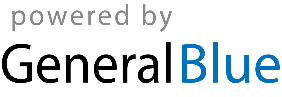 